NCCOA Membership Meeting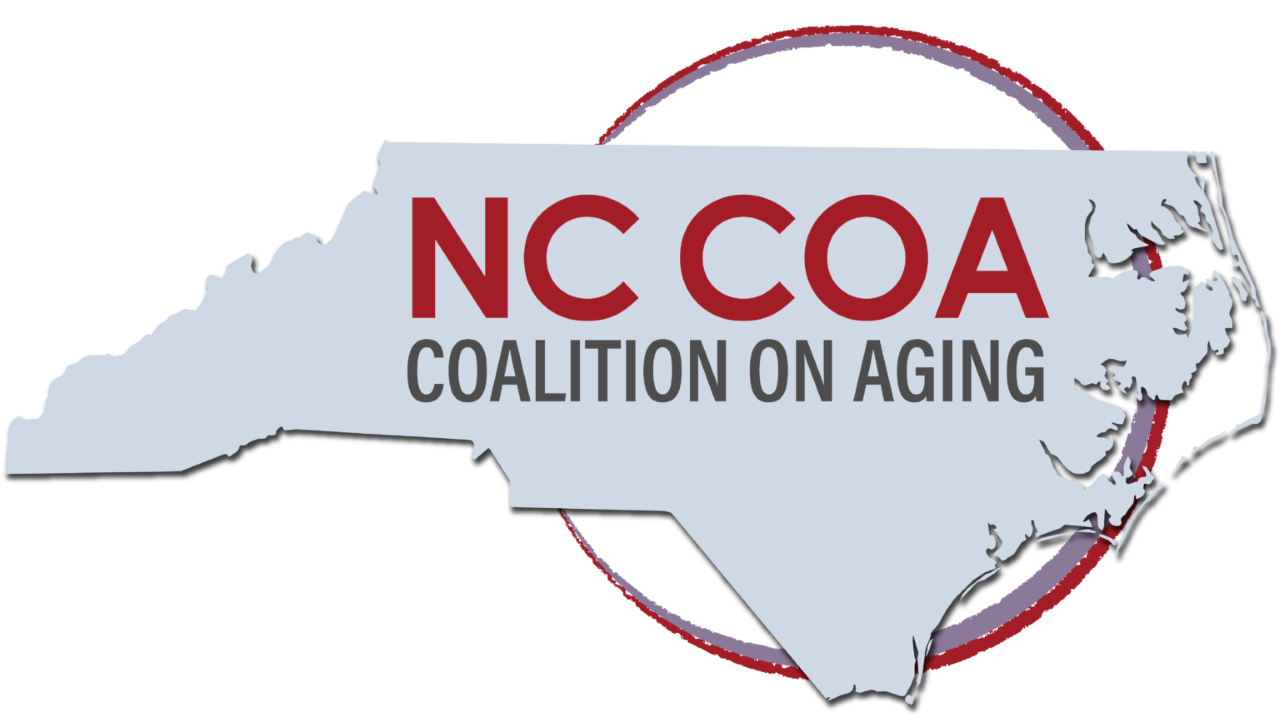 Friday, Jan. 28, 2022 10:00 am - 12:00 pm on ZoomAttendees:Opening Remarks:  Mary Bethel, Chair of the Board, opened the meeting at 10:01 a.m. Finance:   Treasurer Dick Chady reported a checking account balance of $79,263.50as of Jan. 28, 2022.  The report was accepted. Minutes from the Dec. 3, 2021 meeting were unanimously approved with no changes. (Kay Castillo/Alan Winstead)Angela Bryant, a former state representative and state senator from eastern North Carolina who’s now the NC DHHS Assistant Secretary of Equity and Inclusion, described her career in “putting equity into practice on the ground.”  DHHS has recently created the Office of Health Equity to with a vision that “everyone would have a fair opportunity to live a healthy life.”   Ms. Bryant explained that age was a dimension across which Diversity, Equity and Inclusion (DEI) might blossom. It crosses all of the other dimensions of age, race, gender, etc. The DHHS strategy is to “advance health equity by reducing disparities in opportunities for historically marginalized populations within DHHS and across the state.”‘Health equity implies that ideally everyone should have a fair opportunity to attain their full health potential and that no one should be disadvantaged from achieving this potential.  To advance health equity, we must address the social and structural drivers of inequities.”There are four levels of analysis and change: Personal, Interpersonal, Institutional and Cultural.She recommended six strategies in advancing equity care;Recognize and address the root cause of the disparity.Use data for precise impact. Invest in economic well-being of communities. Create inclusive teams and strategies.Shift support to historically marginalized populations and organizations. Change policies, systems and environments. Gina Upchurch of Senior PharmAssist added, “I’ve heard t said that we focus on the fish rather than the water they swim in.”Mark Hensley of AARP NC introduced the documentary, “Power to Heal,”  PBS documentary narrated by Danny Glover about the long struggle to integrate hospitals in the US.  One of the leaders was George Simpkins, a Greensboro dentist, who began suing hospitals for discrimination against Black patients and staff in the 1960s.  Hospitals were finally integrated thanks to the “stick” through the enactment of Medicare and Medicaid in 1965.Deryl Davis Fulmer of the NC Retired Governmental Employees Assn. (NCRGEA) and co-chair of the Coalition’s Health Equity Workgroup, cited her family’s involvement in the civil rights movement. In continuing that struggle, she said the group will present information to help NCCOA’s various members in the constituencies they serve. Activities and Updates Since DecemberHeather Burkhardt, Executive Director, thanked Deryl Davis Fulmer and Laura Schlabach of the NC Attorney General’s office. For co-chairing the Health Equity Workgroup.  It will meet every other month for two hours.  Upcoming events:SAGE of CNC will provide training on “Creating Inclusive Services for LGBTQ+ Older Adults” from 9:00-11:00 a.m. on Tuesday, Feb. 15. All members are invited At the equity group’s kickoff meeting March 11, Justice in Aging staff will discuss national issues.   Cornelius Wright, executive director of Minority Health in NC DHHS, will be a later speaker.The Coalition will dedicate a Disparity Moment on a different topic each month.Intern Madeline Rickett will share analysis Membership Survey report next month.The coalition will ramp up its Direct Care workforce initiative “Essential Jobs Essential Care” with a three-hour advocacy training in March. Sharing by Coalition Members Joe Wheeler said that the SAGE CNC Facebook page will have a new post on a prominent LGBTQ Black person every day in February for Black History Month. Katie Franklin, the hard-of-hearing coordination for NCDHHS, said they are developing consumer guidelines for buying hearing aids over-the-counter when the FDA finally approves that advance. Gail Miller, a Senior Tar Heel legislative representative from Alamance County, said they are looking to re-energize the organization.Mary Bethel said recent coalition emails had information on:The public comment period is open for the Centers for Medicare and Medicaid Services (CMS) plan to limit coverage for Aduhelm, the controversial Alzheimer’s treatment, to persons in clinical trials. The FCC has a new program to pay for Internet access for low-income families.Mary adjourned the meeting at 12:02 a.m. Upcoming Events New Member Mingle online- Wednesday, February 9 from 4:00 pm – 5:00 pm Creating Inclusive Services for LGBTQ+ Older Adults- Tuesday, February 15 from 9:00 a.m. – 11:00 p.m.Next Membership Meeting: 10 a.m.-noon Friday, February 25.Health Equity Workgroup Friday, March 11, 9:00-11:00 a.m.Respectfully submittedDick ChadyDick ChadySecretary/TreasurerFeb. 1, 2022Schedule of NCCOA Executive Committee, board and members meetings for 2022Full Board Meetings: 2nd Mondays of the quarter 10 a.m.- 12 p.m.March 14, 2022June 13, 2022September 26, 2022December 12, 2022Executive Committee meetings: 2nd Tuesdays of the month from 10 a.m. - 12 p.m. (may not be full meeting if not needed)February 8April 12May 10July 12August 9October 11November 8Membership Meetings: Typically, the 4th Friday of the month 10 a.m.- 12 p.m.February 25, 2022          March 25, 2022    April 22, 2022May 20, 2022      June 24, 2022August 26, 2022          September 23* Annual Meeting        October 28, 2022      December 2, 2022Alan WinsteadMeals on Wheels of Wake CountyAllyse BuckNC State UniversityAngela Bryant NC Department of Health and Human ServicesAngela EllisMartin County Department of Social ServicesAudrey EdmistenNC DHHS, Division of Aging and Adult ServicesBarbara BerneyBLB Film ProductionsBill LambFriends of Residents in Long Term Care (FOR)Christy Walker CaptionistChanell McCainIPRO/Individual memberCrystal Adams NC Oral Health CollaborativeDale NealAlignment HealthcareDaunita MaennleCherokee County DSS/Individual MemberDemarcus Andrews The Center for Responsible LendingDeryl Davis FulmerNC Governmental Employees' AssociationDick ChadyNC Continuing Care Residents Association/NC Third AgeEdward JonesLand of Sky Regional CommissionElaine WhitfordThe Center for Volunteer CaregivingGail MillerNorth Carolina Senior Tar Heel LegislatorGina UpchurchSenior PharmAssistGuy Brown NC Alliance for Retired AmericansHarold BarnetteInstitute for Family CaregivingHeather AltmanHarmony Advisors/Individual memberHeather BurkhardtNC Coalition on Aging, Executive DirectorJamie PhilyawUnitedHealthcareJanice TylerNC Association on Aging/Orange County Department on AgingJeff HortonNC Senior Living AssociationJillian HardinBrunswick Senior ResourcesJoe WheelerSAGE of Central NCJohn GibbonsRHA Health ServicesJulia BurrowesCentralina Area Agency on Aging/Individual memberKaren AppertAppert Marketing, NC Serious Illness CoalitionKathie SmithAssociation on Home and Hospice Care of NCKatie FranklinNCDHHS/Division for Services for Deaf and Hard of HearingKay Castillo National Association of Social Workers-NC ChapterKevin RobertsonNC Department of Insurance/Senior Medicare PatrolKezia ScalesPHILaurie DotsonBuncombe County Health and Human ServiceLes Geller SAGE Central NCLisa HoskinsThe Center for Volunteer CaregivingMadeline RickettNC Coalition on Aging, InternRoger ManusGovernor's Advisory Council on AgingMarisette HasanThe Carolinas CenterMark HensleyAARP NCMarty LambFOR/Individual MemberMary BethelNC Coalition on Aging, Board ChairMary LucasTransitions Life CareMary MarlinUpper Coastal Plain Council of Governments Area Agency on AgingMary Williams-StoverNC DHHSMichael DawkinsNC Department of Insurance/SHIIPMelinda MundenNC Department of Insurance/SHIIPNancy RuffnerNavigate NCNancy WarrenNC Partnership to Address Adult AbuseNatasha Vos NC Center for Health and Wellness/UNC-AshevilleNicolle MillerPartners in HealthPaola LearoydRandolph Cloud AssociatesPat MartinCommunity & Senior Services of Johnston CountyPreston CraddockGreene County Department of Social ServicesRosalie CalarcoAARP NCSandy DeutschWake County Community Advisory CommitteeSusan BoneTriangle J Council of Governments Area Agency on AgingThomas GoldsmithNC Health NewsTracy ColvardMaxium HealthcareWilletha BarnetteInstitute for Family CaregivingZoe Taylor